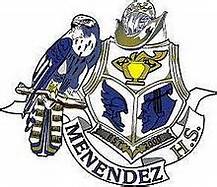 Pedro Menendez High SchoolSAC Meeting AgendaThursday, January 20th at 8:00 amMicrosoft Teams/PMHS LibraryWelcome and Sign-InSchool Updates					Dr. Carmichael 1/18 Starts Strict “Tardies, Absences, Behavior” HOCO 2/12 7-10pmInvestigating Power Hour, adding an 8th hour “class” one day a week1/20 IB Booster meeting, TOTY Banquet and Rookie TOTYHosting boys & girls soccer district tourney Mandy Gou speaking at Rotary1/26 Academy Night at PMHS 8th graders and current 9th graders2/7 in service- rotations for teachers small group instruction. Get feel for power hour, field trip to Hastings/Flagler Estates2/12 Winter Hoco Courtyard/ gym weather3/1 ACT for ALL juniors (9th, 10th, 12th stay at home learning day)SAC Survey updates				WaldropAll surveys to stay the same Motion to approve: Leila Walnut, Seconds Tiffany Busby, ALL in Favor Funds Request, ALC Victory Day- $1,000		WaldropMegan Wall Approves, Dawn Boles seconds, all in FavorFunds Request, Band		$1,200		FulfordTiffany Busby approves, Alex Phillips seconds, All in FavorRemarks from SAC members			All MembersAlex has some amazing things happening at the South Brand Library- FREE with library cards!Meeting adjournmentErica Willis Motions 8:40am, Clay Carmichael seconds, All in favorAdjournment: 8:40amUpcoming Meetings:February 17March 24April 21May 19